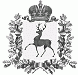 АДМИНИСТРАЦИЯ ШАРАНГСКОГО МУНИЦИПАЛЬНОГО РАЙОНАНИЖЕГОРОДСКОЙ ОБЛАСТИПОСТАНОВЛЕНИЕот 31.08.2020	N 338Об утверждении муниципальной программы «Противодействие терроризму и профилактика экстремизма в Шарангском муниципальном районе на 2021-2023 годы»В целях активизации работы по противодействию терроризму и экстремизму на территории Шарангского муниципального района и совершенствования предупреждения угроз терроризма и экстремизма администрация Шарангского муниципального района п о с т а н о в л я е т:1. Утвердить прилагаемую муниципальную программу «Противодействие терроризму и профилактика экстремизма в Шарангском муниципальном районе на 2021-2023 годы» (далее - Программа).2. Программу разместить на официальном сайте администрации Шарангского муниципального района.3. Программа вступает в силу с 01.01.2021 года.4. Контроль за исполнением настоящего постановления оставляю за собой.Глава администрации	О.Л.ЗыковУтвержденапостановлением администрацииШарангского муниципального района от 31.08.2020 г. № 338 Программа «Противодействие терроризму и профилактика экстремизма в Шарангском муниципальном районе на 2021-2023 годы»1. ПАСПОРТ ПРОГРАММЫ1.1. Муниципальная программа "Противодействие терроризму и профилактика экстремизма в Шарангском муниципальном районе  на 2021-2023 годы».1.2. Основание для разработки программы.- Федеральные законы от 6 марта 2006 года N 35-ФЗ "О противодействии терроризму", от 25 июля 2002 года №114-ФЗ "О противодействии экстремистской деятельности".1.3. Муниципальный заказчик программы - администрация  Шарангского муниципального района.1.4. Основные разработчики программы - администрация  Шарангского муниципального района.1.5. Основная цель (цели) программы - обеспечение межведомственного взаимодействия в организации работы по реализации политики в области противодействия терроризму и экстремизму по укреплению межнационального согласия, созданию условий безопасности личности и общества от проявлений терроризма и экстремизма на территории Шарангского муниципального района.1.6. Основные задачи программы.- повышение уровня межведомственного взаимодействия по профилактике терроризма и экстремизма; 
- сведение к минимуму проявлений терроризма и  экстремизма  на территории Шарангского муниципального района;  
- усиление антитеррористической защищенности объектов социальной сферы и  мест  массового пребывания людей;   
- привлечение  граждан,   общественных организаций, средств массовой информации для обеспечения  максимальной  эффективности деятельности по  профилактике  терроризма  и
экстремизма;  
- проведение воспитательной, пропагандистской   работы  с  населением Шарангского  муниципального  района, направленной  на  предупреждение террористической  и   экстремистской деятельности,   повышение   бдительности населения.  1.7. Сроки и этапы реализации программы - 2021 - 2023 годы. Реализация Программы осуществляется в один этап.1.8. Исполнители основных мероприятий программы – администрация Шарангского муниципального района, администрации поселений (по согласованию), управление образования и молодежной политики администрации Шарангского муниципального района,  муниципальные организации и учреждения Шарангского муниципального района, отделение полиции (дислокация п.г.т. Шаранга) МО МВД России «Уренский» (по согласованию), 119-ПЧ 28 ПСО ФПС ГПС ГУ МЧС России по Нижегородской области (по согласованию), ГБУЗ НО «Шарангская ЦРБ» (по согласованию), СМИ Шарангского муниципального района, отдел культуры администрации Шарангского муниципального района, учреждения образования, миграционный пункт отделения полиции (дислокация р.п. Шаранга) МО МВД России «Уренский» (по согласованию).1.9. Объемы и источники финансирования программы.1.10. Система организации контроля за исполнением программы.Контроль за исполнением программы осуществляет администрация Шарангского муниципального района.1.11. Индикаторы достижения цели (целей) программы:- проведение двенадцати учебных тренировок по вопросам предупреждения террористических актов и правилам поведения при угрозе террористического акта;- опубликование СМИ и интернетресурсах двадцати четырех материалов антитеррористической направленности;- организация (инициация) пятидесяти четырех конференций, форумов, фестивалей, конкурсов, выставок, экспозиций, пресс-конференций, брифингов, презентаций, круглых столов и.т.п.2. ТЕКСТ ПРОГРАММЫ2.1. Содержание проблемы.Резкая активизация деятельности объединений экстремистской направленности, формирование большинством из них в регионах Российской Федерации структур своих объединений, организованная финансовая поддержка - все это создает серьезную угрозу поддержанию законности и правопорядка в Российской Федерации. Экстремистские организации и их члены используют любые социальные, этнические и религиозные осложнения, разногласия между политическими партиями и объединениями, иные факторы нестабильности в целях достижения своих идеологических и политических интересов. Общественная опасность объединений экстремистской направленности и необходимость принятия эффективных мер по противодействию и усилению борьбы с проявлениями любых форм экстремизма очевидна. Довольно часто действия экстремистов приобретают характер вандализма, выражаются в осквернении зданий, порче имущества как государственного, так и личного и квалифицируются по статье 214 Уголовного кодекса Российской Федерации. Усиление борьбы с экстремизмом ведется с очевидными уголовно наказуемыми действиями -терроризмом, захватом или присвоением властных полномочий, созданием незаконных вооруженных формирований, осуществлением массовых беспорядков, хулиганством и актами вандализма по мотивам идеологической, политической, расовой, национальной или религиозной ненависти либо вражды. Сегодняшняя борьба с экстремизмом затрагивает также сферы, которые трактуются как:-подрыв безопасности Российской Федерации; - возбуждение расовой, национальной или религиозной розни, а также социальной розни, связанной с насилием или призывами к насилию;-унижение национального достоинства, а равно по мотивам ненависти либо вражды в отношении какой-либо социальной группы;-пропаганда исключительности, превосходства либо неполноценности граждан по признаку их отношения к религии, социальной, расовой, национальной, религиозной или языковой принадлежности; - пропаганда и публичное демонстрирование нацистской атрибутики или символики либо атрибутики или символики, сходных с нацистской атрибутикой или символикой до степени смешения.2.2. Цели и задачи программы.Цель программы:-обеспечение межведомственного взаимодействия в организации работы по реализации политики в области противодействия терроризму и экстремизму по укреплению межнационального согласия, созданию условий безопасности личности и общества от проявлений терроризма и экстремизма на территории Шарангского муниципального района.Программа предусматривает решение следующих задач:- повышение уровня межведомственного взаимодействия по профилактике терроризма и экстремизма;  
- сведение к минимуму проявлений терроризма и  экстремизма  на территории Шарангского муниципального района;  
- усиление антитеррористической защищенности объектов образования, социальной сферы и  мест  массового пребывания людей;   
- привлечение  граждан,   общественных организаций, средств массовой информации для обеспечения  максимальной  эффективности деятельности по  профилактике  терроризма  и
экстремизма;  
- проведение   воспитательной, пропагандистской   работы  с  населением Шарангского  муниципального  района, направленной  на  предупреждение террористической  и   экстремистской деятельности,   повышение   бдительности населения.  2.3. Сроки и этапы реализации программы - 2021 - 2023 годы. Реализация Программы осуществляется в один этап.2.4. Управление программой и механизм ее реализации.Комплексное управление реализацией Программы осуществляет заказчик – Администрация Шарангского муниципального района и антитеррористическая комиссия  Шарангского муниципального района, которая: - координирует работу исполнителей программных мероприятий; -обеспечивает контроль за реализацией Программы, включающий в себя контроль за качеством проводимых мероприятий и сроков их выполнения.Исполнители Программы представляют в администрацию Шарангского муниципального района информацию о ходе реализации Программы раз в полугодие (до 5 числа месяца, следующего за отчетным периодом). В случае необходимости на основе анализа информации исполнителей в Программу вносятся соответствующие корректировки.2.5. Система программных мероприятий.2.6. Ресурсное обеспечение программы.Ресурсы, необходимые для реализации мероприятий муниципальной программы, представляются в разрезе мероприятий и в целом по программе в соответствии с представленной ниже табличной формой.2.7. Индикаторы достижения цели (целей) программы.2.8. Оценка эффективности реализации программы.Ежегодно председателем районной антитеррористической комиссии производится оценка эффективности реализации Программы по каждому индикатору и определяется эффект (положительный или отрицательный) от реализации мероприятий программы. 
Эффективность реализации программы оценивается на основании сопоставления фактически достигнутых значений целевых индикаторов с их плановыми значениями с учетом уровня финансирования. 
Сопоставление значений индикаторов производится по каждому показателю ежегодно.Оценка эффективности осуществляется следующим путем: 

    1)  Оценивается степень достижения каждого индикатора по формуле: 

                                            Значение индикатора 
                                                            факт 
    Достижение индикатора = ----------------------- x 100% 
                                             Значение индикатора 
                                                           план 
                                     (утвержденное Программой) 

    2)  Рассчитывается   степень   достижения  индикаторов  в   среднем  по 
Программе: 

                                           Достижение + Достижение + ... 
                                                  инд1             инд2 
    Степень достижения = ------------------------------------- x 100% 
                                            Количество индикаторов 

    3)  Рассчитывается уровень финансирования Программы по формуле: 

                                 Фактическое финансирование 
    Степень достижения = -------------------------- x 100% 
                                   Плановое финансирование 
                                  (утвержденное программой) 
4) На основании проведенных расчетов могут быть сделаны следующие выводы об эффективности реализации Программы: 
а) Программа реализуется эффективно, если степень достижения индикаторов Программы >= уровню финансирования; 
б) Программа реализуется неэффективно, если степень достижения индикаторов < уровня финансирования.2.9. Система организации контроля за исполнением программы.Контроль за исполнением программы осуществляет Администрация Шарангского муниципального района.Источники финансирования Годы  Годы  Годы  Годы Источники финансирования2021 год2022 год2023 годВсего за периодреализациипрограммы1. Федеральный бюджет 2. Областной бюджет 3. Районный бюджет 280,6280,6280,6841,84. Прочие источники ВСЕГО по программе 280,6280,6280,6841,8 N НаименованиемероприятияНаименованиемероприятияСрокиреализацииОтветственныйисполнительГодыПредполагаемый объем финансирования, тыс. руб.Предполагаемый объем финансирования, тыс. руб.Предполагаемый объем финансирования, тыс. руб.Предполагаемый объем финансирования, тыс. руб.Предполагаемый объем финансирования, тыс. руб. N НаименованиемероприятияНаименованиемероприятияСрокиреализацииОтветственныйисполнительГодыВсегофеде-ральныйбюджетобласт-нойбюджетрайонныйбюджетпрочиеисточ-ники 1  2  2  3  4  5  6  7  8  9 10Задача 1 Повышение уровня межведомственного взаимодействия по профилактике терроризма и экстремизмаЗадача 1 Повышение уровня межведомственного взаимодействия по профилактике терроризма и экстремизмаЗадача 1 Повышение уровня межведомственного взаимодействия по профилактике терроризма и экстремизмаЗадача 1 Повышение уровня межведомственного взаимодействия по профилактике терроризма и экстремизмаЗадача 1 Повышение уровня межведомственного взаимодействия по профилактике терроризма и экстремизмаЗадача 1 Повышение уровня межведомственного взаимодействия по профилактике терроризма и экстремизмаЗадача 1 Повышение уровня межведомственного взаимодействия по профилактике терроризма и экстремизмаЗадача 1 Повышение уровня межведомственного взаимодействия по профилактике терроризма и экстремизмаЗадача 1 Повышение уровня межведомственного взаимодействия по профилактике терроризма и экстремизмаЗадача 1 Повышение уровня межведомственного взаимодействия по профилактике терроризма и экстремизмаЗадача 1 Повышение уровня межведомственного взаимодействия по профилактике терроризма и экстремизма1.1.Мониторинг миграционной обстановки на территории Шарангского муниципального района и оперативное информирование органов местного самоуправления о назревании негативных тенденций, условиях, способствующих совершению террористических и экстремистских акцийМониторинг миграционной обстановки на территории Шарангского муниципального района и оперативное информирование органов местного самоуправления о назревании негативных тенденций, условиях, способствующих совершению террористических и экстремистских акций2021-2023 гг.постоянноОтделение полиции (дислокация п.г.т. Шаранга) МО МВД России «Уренский» (по согласованию), 
миграционный пункт отделения полиции (дислокация р.п. Шаранга) МО МВД России «Уренский» (по согласованию), администрации поселений (по согласованию)   Всего 000001.1.Мониторинг миграционной обстановки на территории Шарангского муниципального района и оперативное информирование органов местного самоуправления о назревании негативных тенденций, условиях, способствующих совершению террористических и экстремистских акцийМониторинг миграционной обстановки на территории Шарангского муниципального района и оперативное информирование органов местного самоуправления о назревании негативных тенденций, условиях, способствующих совершению террористических и экстремистских акций2021-2023 гг.постоянноОтделение полиции (дислокация п.г.т. Шаранга) МО МВД России «Уренский» (по согласованию), 
миграционный пункт отделения полиции (дислокация р.п. Шаранга) МО МВД России «Уренский» (по согласованию), администрации поселений (по согласованию)   2020 год000001.1.Мониторинг миграционной обстановки на территории Шарангского муниципального района и оперативное информирование органов местного самоуправления о назревании негативных тенденций, условиях, способствующих совершению террористических и экстремистских акцийМониторинг миграционной обстановки на территории Шарангского муниципального района и оперативное информирование органов местного самоуправления о назревании негативных тенденций, условиях, способствующих совершению террористических и экстремистских акций2021-2023 гг.постоянноОтделение полиции (дислокация п.г.т. Шаранга) МО МВД России «Уренский» (по согласованию), 
миграционный пункт отделения полиции (дислокация р.п. Шаранга) МО МВД России «Уренский» (по согласованию), администрации поселений (по согласованию)   2021 год000001.1.Мониторинг миграционной обстановки на территории Шарангского муниципального района и оперативное информирование органов местного самоуправления о назревании негативных тенденций, условиях, способствующих совершению террористических и экстремистских акцийМониторинг миграционной обстановки на территории Шарангского муниципального района и оперативное информирование органов местного самоуправления о назревании негативных тенденций, условиях, способствующих совершению террористических и экстремистских акций2021-2023 гг.постоянноОтделение полиции (дислокация п.г.т. Шаранга) МО МВД России «Уренский» (по согласованию), 
миграционный пункт отделения полиции (дислокация р.п. Шаранга) МО МВД России «Уренский» (по согласованию), администрации поселений (по согласованию)   2023 год000001.2.Проведение и участие в  заседаниях комиссии по антитеррору Проведение и участие в  заседаниях комиссии по антитеррору 2021-2023 гг. согласно плануАдминистрация Шарангского муниципального района, управление образования и молодежной политики  администрации Шарангского муниципального района, муниципальные организации и учреждения Шарангского муниципального района, отделение полиции (дислокация п.г.т. Шаранга) МО МВД России «Уренский» (по согласованию), 119-ПЧ 28 ПСО ФПС ГПС ГУ МЧС России по Нижегородской области (по согласованию), ГБУЗ НО «Шарангская ЦРБ» (по согласованию), СМИ Шарангского муниципального района, отдел культуры администрации Шарангского муниципального районаВсего 000001.2.Проведение и участие в  заседаниях комиссии по антитеррору Проведение и участие в  заседаниях комиссии по антитеррору 2021-2023 гг. согласно плануАдминистрация Шарангского муниципального района, управление образования и молодежной политики  администрации Шарангского муниципального района, муниципальные организации и учреждения Шарангского муниципального района, отделение полиции (дислокация п.г.т. Шаранга) МО МВД России «Уренский» (по согласованию), 119-ПЧ 28 ПСО ФПС ГПС ГУ МЧС России по Нижегородской области (по согласованию), ГБУЗ НО «Шарангская ЦРБ» (по согласованию), СМИ Шарангского муниципального района, отдел культуры администрации Шарангского муниципального района2020 год000001.2.Проведение и участие в  заседаниях комиссии по антитеррору Проведение и участие в  заседаниях комиссии по антитеррору 2021-2023 гг. согласно плануАдминистрация Шарангского муниципального района, управление образования и молодежной политики  администрации Шарангского муниципального района, муниципальные организации и учреждения Шарангского муниципального района, отделение полиции (дислокация п.г.т. Шаранга) МО МВД России «Уренский» (по согласованию), 119-ПЧ 28 ПСО ФПС ГПС ГУ МЧС России по Нижегородской области (по согласованию), ГБУЗ НО «Шарангская ЦРБ» (по согласованию), СМИ Шарангского муниципального района, отдел культуры администрации Шарангского муниципального района2021 год000001.2.Проведение и участие в  заседаниях комиссии по антитеррору Проведение и участие в  заседаниях комиссии по антитеррору 2021-2023 гг. согласно плануАдминистрация Шарангского муниципального района, управление образования и молодежной политики  администрации Шарангского муниципального района, муниципальные организации и учреждения Шарангского муниципального района, отделение полиции (дислокация п.г.т. Шаранга) МО МВД России «Уренский» (по согласованию), 119-ПЧ 28 ПСО ФПС ГПС ГУ МЧС России по Нижегородской области (по согласованию), ГБУЗ НО «Шарангская ЦРБ» (по согласованию), СМИ Шарангского муниципального района, отдел культуры администрации Шарангского муниципального района2023 год00000Итого по задаче 1Итого по задаче 1Итого по задаче 1Итого по задаче 1Итого по задаче 1Всего 00000Итого по задаче 1Итого по задаче 1Итого по задаче 1Итого по задаче 1Итого по задаче 12020 год00000Итого по задаче 1Итого по задаче 1Итого по задаче 1Итого по задаче 1Итого по задаче 12021 год00000Итого по задаче 1Итого по задаче 1Итого по задаче 1Итого по задаче 1Итого по задаче 12023 год00000Задача 2 Сведение к минимуму проявлений терроризма и  экстремизма  на территории Шарангского муниципального районаЗадача 2 Сведение к минимуму проявлений терроризма и  экстремизма  на территории Шарангского муниципального районаЗадача 2 Сведение к минимуму проявлений терроризма и  экстремизма  на территории Шарангского муниципального районаЗадача 2 Сведение к минимуму проявлений терроризма и  экстремизма  на территории Шарангского муниципального районаЗадача 2 Сведение к минимуму проявлений терроризма и  экстремизма  на территории Шарангского муниципального районаЗадача 2 Сведение к минимуму проявлений терроризма и  экстремизма  на территории Шарангского муниципального районаЗадача 2 Сведение к минимуму проявлений терроризма и  экстремизма  на территории Шарангского муниципального районаЗадача 2 Сведение к минимуму проявлений терроризма и  экстремизма  на территории Шарангского муниципального районаЗадача 2 Сведение к минимуму проявлений терроризма и  экстремизма  на территории Шарангского муниципального районаЗадача 2 Сведение к минимуму проявлений терроризма и  экстремизма  на территории Шарангского муниципального районаЗадача 2 Сведение к минимуму проявлений терроризма и  экстремизма  на территории Шарангского муниципального района2.1.Проведение круглых столов  с   участием представителей религиозных конфессий, общественных организаций, объединений молодежи, руководителей муниципальных учреждений образования Шарангского муниципального  
района по проблемам нравственного оздоровления обществаПроведение круглых столов  с   участием представителей религиозных конфессий, общественных организаций, объединений молодежи, руководителей муниципальных учреждений образования Шарангского муниципального  
района по проблемам нравственного оздоровления общества2021-2023 гг. 1 раз в полугодиеУправление образования и молодежной политики  администрации Шарангского муниципального районаВсего 000002.1.Проведение круглых столов  с   участием представителей религиозных конфессий, общественных организаций, объединений молодежи, руководителей муниципальных учреждений образования Шарангского муниципального  
района по проблемам нравственного оздоровления обществаПроведение круглых столов  с   участием представителей религиозных конфессий, общественных организаций, объединений молодежи, руководителей муниципальных учреждений образования Шарангского муниципального  
района по проблемам нравственного оздоровления общества2021-2023 гг. 1 раз в полугодиеУправление образования и молодежной политики  администрации Шарангского муниципального района2020 год000002.1.Проведение круглых столов  с   участием представителей религиозных конфессий, общественных организаций, объединений молодежи, руководителей муниципальных учреждений образования Шарангского муниципального  
района по проблемам нравственного оздоровления обществаПроведение круглых столов  с   участием представителей религиозных конфессий, общественных организаций, объединений молодежи, руководителей муниципальных учреждений образования Шарангского муниципального  
района по проблемам нравственного оздоровления общества2021-2023 гг. 1 раз в полугодиеУправление образования и молодежной политики  администрации Шарангского муниципального района2021 год000002.1.Проведение круглых столов  с   участием представителей религиозных конфессий, общественных организаций, объединений молодежи, руководителей муниципальных учреждений образования Шарангского муниципального  
района по проблемам нравственного оздоровления обществаПроведение круглых столов  с   участием представителей религиозных конфессий, общественных организаций, объединений молодежи, руководителей муниципальных учреждений образования Шарангского муниципального  
района по проблемам нравственного оздоровления общества2021-2023 гг. 1 раз в полугодиеУправление образования и молодежной политики  администрации Шарангского муниципального района2023 год000002.2.Проведение цикла лекций  и  бесед в образовательных учреждениях  района, направленных на профилактику  
проявлений терроризма и экстремизма, преступлений  против личности, общества, государства  в молодежной среде  Проведение цикла лекций  и  бесед в образовательных учреждениях  района, направленных на профилактику  
проявлений терроризма и экстремизма, преступлений  против личности, общества, государства  в молодежной среде  2021-2023 гг. 1 раз в квартал. Управление образования и молодежной политики  администрации Шарангского муниципального района,отделение полиции (дислокация п.г.т. Шаранга) МО МВД России «Уренский» (по согласованию)Всего 000002.2.Проведение цикла лекций  и  бесед в образовательных учреждениях  района, направленных на профилактику  
проявлений терроризма и экстремизма, преступлений  против личности, общества, государства  в молодежной среде  Проведение цикла лекций  и  бесед в образовательных учреждениях  района, направленных на профилактику  
проявлений терроризма и экстремизма, преступлений  против личности, общества, государства  в молодежной среде  2021-2023 гг. 1 раз в квартал. Управление образования и молодежной политики  администрации Шарангского муниципального района,отделение полиции (дислокация п.г.т. Шаранга) МО МВД России «Уренский» (по согласованию)2020 год000002.2.Проведение цикла лекций  и  бесед в образовательных учреждениях  района, направленных на профилактику  
проявлений терроризма и экстремизма, преступлений  против личности, общества, государства  в молодежной среде  Проведение цикла лекций  и  бесед в образовательных учреждениях  района, направленных на профилактику  
проявлений терроризма и экстремизма, преступлений  против личности, общества, государства  в молодежной среде  2021-2023 гг. 1 раз в квартал. Управление образования и молодежной политики  администрации Шарангского муниципального района,отделение полиции (дислокация п.г.т. Шаранга) МО МВД России «Уренский» (по согласованию)2021 год000002.2.Проведение цикла лекций  и  бесед в образовательных учреждениях  района, направленных на профилактику  
проявлений терроризма и экстремизма, преступлений  против личности, общества, государства  в молодежной среде  Проведение цикла лекций  и  бесед в образовательных учреждениях  района, направленных на профилактику  
проявлений терроризма и экстремизма, преступлений  против личности, общества, государства  в молодежной среде  2021-2023 гг. 1 раз в квартал. Управление образования и молодежной политики  администрации Шарангского муниципального района,отделение полиции (дислокация п.г.т. Шаранга) МО МВД России «Уренский» (по согласованию)2023 год000002.3.Проведение занятий в образовательных учреждениях района, учреждениях спорта и культуры по организации информационно-пропагандистской деятельности, направленной на профилактику проявлений терроризма и экстремизма   Проведение занятий в образовательных учреждениях района, учреждениях спорта и культуры по организации информационно-пропагандистской деятельности, направленной на профилактику проявлений терроризма и экстремизма   2021-2023 гг.1 раз в полугодие  Управление образования и молодежной политики  администрации Шарангского муниципального района,отделение полиции (дислокация п.г.т. Шаранга) МО МВД России «Уренский» (по согласованию, отдел культуры администрации Шарангского муниципального района, сектор по физической культуре и спорту администрации Шарангского муниципального районаВсего 000002.3.Проведение занятий в образовательных учреждениях района, учреждениях спорта и культуры по организации информационно-пропагандистской деятельности, направленной на профилактику проявлений терроризма и экстремизма   Проведение занятий в образовательных учреждениях района, учреждениях спорта и культуры по организации информационно-пропагандистской деятельности, направленной на профилактику проявлений терроризма и экстремизма   2021-2023 гг.1 раз в полугодие  Управление образования и молодежной политики  администрации Шарангского муниципального района,отделение полиции (дислокация п.г.т. Шаранга) МО МВД России «Уренский» (по согласованию, отдел культуры администрации Шарангского муниципального района, сектор по физической культуре и спорту администрации Шарангского муниципального района2020 год000002.3.Проведение занятий в образовательных учреждениях района, учреждениях спорта и культуры по организации информационно-пропагандистской деятельности, направленной на профилактику проявлений терроризма и экстремизма   Проведение занятий в образовательных учреждениях района, учреждениях спорта и культуры по организации информационно-пропагандистской деятельности, направленной на профилактику проявлений терроризма и экстремизма   2021-2023 гг.1 раз в полугодие  Управление образования и молодежной политики  администрации Шарангского муниципального района,отделение полиции (дислокация п.г.т. Шаранга) МО МВД России «Уренский» (по согласованию, отдел культуры администрации Шарангского муниципального района, сектор по физической культуре и спорту администрации Шарангского муниципального района2021 год000002.3.Проведение занятий в образовательных учреждениях района, учреждениях спорта и культуры по организации информационно-пропагандистской деятельности, направленной на профилактику проявлений терроризма и экстремизма   Проведение занятий в образовательных учреждениях района, учреждениях спорта и культуры по организации информационно-пропагандистской деятельности, направленной на профилактику проявлений терроризма и экстремизма   2021-2023 гг.1 раз в полугодие  Управление образования и молодежной политики  администрации Шарангского муниципального района,отделение полиции (дислокация п.г.т. Шаранга) МО МВД России «Уренский» (по согласованию, отдел культуры администрации Шарангского муниципального района, сектор по физической культуре и спорту администрации Шарангского муниципального района2023 год000002.4.Обеспечение проведения в образовательных, спортивных учреждениях района мероприятий, использующих активные формы участия обучающихся (ролевые игры, конкурсы и т.д.) с целью формирования и укрепления потребности жить в условиях межэтнического и межрелигиозного согласияОбеспечение проведения в образовательных, спортивных учреждениях района мероприятий, использующих активные формы участия обучающихся (ролевые игры, конкурсы и т.д.) с целью формирования и укрепления потребности жить в условиях межэтнического и межрелигиозного согласия2021-2023 гг.1 раз в полугодие  Управление образования и молодежной политики  администрации Шарангского муниципального района,отделение полиции (дислокация п.г.т. Шаранга) МО МВД России «Уренский» (по согласованию), сектор по физической культуре и спорту администрации Шарангского муниципального районаВсего 000002.4.Обеспечение проведения в образовательных, спортивных учреждениях района мероприятий, использующих активные формы участия обучающихся (ролевые игры, конкурсы и т.д.) с целью формирования и укрепления потребности жить в условиях межэтнического и межрелигиозного согласияОбеспечение проведения в образовательных, спортивных учреждениях района мероприятий, использующих активные формы участия обучающихся (ролевые игры, конкурсы и т.д.) с целью формирования и укрепления потребности жить в условиях межэтнического и межрелигиозного согласия2021-2023 гг.1 раз в полугодие  Управление образования и молодежной политики  администрации Шарангского муниципального района,отделение полиции (дислокация п.г.т. Шаранга) МО МВД России «Уренский» (по согласованию), сектор по физической культуре и спорту администрации Шарангского муниципального района2020 год000002.4.Обеспечение проведения в образовательных, спортивных учреждениях района мероприятий, использующих активные формы участия обучающихся (ролевые игры, конкурсы и т.д.) с целью формирования и укрепления потребности жить в условиях межэтнического и межрелигиозного согласияОбеспечение проведения в образовательных, спортивных учреждениях района мероприятий, использующих активные формы участия обучающихся (ролевые игры, конкурсы и т.д.) с целью формирования и укрепления потребности жить в условиях межэтнического и межрелигиозного согласия2021-2023 гг.1 раз в полугодие  Управление образования и молодежной политики  администрации Шарангского муниципального района,отделение полиции (дислокация п.г.т. Шаранга) МО МВД России «Уренский» (по согласованию), сектор по физической культуре и спорту администрации Шарангского муниципального района2021 год000002.4.Обеспечение проведения в образовательных, спортивных учреждениях района мероприятий, использующих активные формы участия обучающихся (ролевые игры, конкурсы и т.д.) с целью формирования и укрепления потребности жить в условиях межэтнического и межрелигиозного согласияОбеспечение проведения в образовательных, спортивных учреждениях района мероприятий, использующих активные формы участия обучающихся (ролевые игры, конкурсы и т.д.) с целью формирования и укрепления потребности жить в условиях межэтнического и межрелигиозного согласия2021-2023 гг.1 раз в полугодие  Управление образования и молодежной политики  администрации Шарангского муниципального района,отделение полиции (дислокация п.г.т. Шаранга) МО МВД России «Уренский» (по согласованию), сектор по физической культуре и спорту администрации Шарангского муниципального района2023 год000002.5.Организация проведения районных обучающих семинаров "Проблемы профилактики  экстремизма в молодежной среде" для педагогических работников, районного совета старшеклассников, волонтеров, лидеров молодежного общественного движенияОрганизация проведения районных обучающих семинаров "Проблемы профилактики  экстремизма в молодежной среде" для педагогических работников, районного совета старшеклассников, волонтеров, лидеров молодежного общественного движения2021-2023 гг.1 раз в полугодиеУправление образования и молодежной политики  администрации Шарангского муниципального района,отделение полиции (дислокация п.г.т. Шаранга) МО МВД России «Уренский» (по согласованию)Всего 000002.5.Организация проведения районных обучающих семинаров "Проблемы профилактики  экстремизма в молодежной среде" для педагогических работников, районного совета старшеклассников, волонтеров, лидеров молодежного общественного движенияОрганизация проведения районных обучающих семинаров "Проблемы профилактики  экстремизма в молодежной среде" для педагогических работников, районного совета старшеклассников, волонтеров, лидеров молодежного общественного движения2021-2023 гг.1 раз в полугодиеУправление образования и молодежной политики  администрации Шарангского муниципального района,отделение полиции (дислокация п.г.т. Шаранга) МО МВД России «Уренский» (по согласованию)2020 год000002.5.Организация проведения районных обучающих семинаров "Проблемы профилактики  экстремизма в молодежной среде" для педагогических работников, районного совета старшеклассников, волонтеров, лидеров молодежного общественного движенияОрганизация проведения районных обучающих семинаров "Проблемы профилактики  экстремизма в молодежной среде" для педагогических работников, районного совета старшеклассников, волонтеров, лидеров молодежного общественного движения2021-2023 гг.1 раз в полугодиеУправление образования и молодежной политики  администрации Шарангского муниципального района,отделение полиции (дислокация п.г.т. Шаранга) МО МВД России «Уренский» (по согласованию)2021 год000002.5.Организация проведения районных обучающих семинаров "Проблемы профилактики  экстремизма в молодежной среде" для педагогических работников, районного совета старшеклассников, волонтеров, лидеров молодежного общественного движенияОрганизация проведения районных обучающих семинаров "Проблемы профилактики  экстремизма в молодежной среде" для педагогических работников, районного совета старшеклассников, волонтеров, лидеров молодежного общественного движения2021-2023 гг.1 раз в полугодиеУправление образования и молодежной политики  администрации Шарангского муниципального района,отделение полиции (дислокация п.г.т. Шаранга) МО МВД России «Уренский» (по согласованию)2023 год00000Итого по задаче 2 Итого по задаче 2 Итого по задаче 2 Итого по задаче 2 Итого по задаче 2 Всего 000002020 год000002021 год000002023 год00000Задача  3 Усиление антитеррористической защищенности объектов образования, социальной сферы и  мест  массового пребывания людейЗадача  3 Усиление антитеррористической защищенности объектов образования, социальной сферы и  мест  массового пребывания людейЗадача  3 Усиление антитеррористической защищенности объектов образования, социальной сферы и  мест  массового пребывания людейЗадача  3 Усиление антитеррористической защищенности объектов образования, социальной сферы и  мест  массового пребывания людейЗадача  3 Усиление антитеррористической защищенности объектов образования, социальной сферы и  мест  массового пребывания людейЗадача  3 Усиление антитеррористической защищенности объектов образования, социальной сферы и  мест  массового пребывания людейЗадача  3 Усиление антитеррористической защищенности объектов образования, социальной сферы и  мест  массового пребывания людейЗадача  3 Усиление антитеррористической защищенности объектов образования, социальной сферы и  мест  массового пребывания людейЗадача  3 Усиление антитеррористической защищенности объектов образования, социальной сферы и  мест  массового пребывания людейЗадача  3 Усиление антитеррористической защищенности объектов образования, социальной сферы и  мест  массового пребывания людейЗадача  3 Усиление антитеррористической защищенности объектов образования, социальной сферы и  мест  массового пребывания людей3.1.Обслуживание установленных в учреждениях образования Шарангского муниципального района кнопок тревожной сигнализацииОбслуживание установленных в учреждениях образования Шарангского муниципального района кнопок тревожной сигнализации2021-2023 гг.постоянноУправление образования и молодежной политики  администрации Шарангского муниципального районаВсего 838,800838,803.1.Обслуживание установленных в учреждениях образования Шарангского муниципального района кнопок тревожной сигнализацииОбслуживание установленных в учреждениях образования Шарангского муниципального района кнопок тревожной сигнализации2021-2023 гг.постоянноУправление образования и молодежной политики  администрации Шарангского муниципального района2020 год279,600279,603.1.Обслуживание установленных в учреждениях образования Шарангского муниципального района кнопок тревожной сигнализацииОбслуживание установленных в учреждениях образования Шарангского муниципального района кнопок тревожной сигнализации2021-2023 гг.постоянноУправление образования и молодежной политики  администрации Шарангского муниципального района2021 год279,600279,603.1.Обслуживание установленных в учреждениях образования Шарангского муниципального района кнопок тревожной сигнализацииОбслуживание установленных в учреждениях образования Шарангского муниципального района кнопок тревожной сигнализации2021-2023 гг.постоянноУправление образования и молодежной политики  администрации Шарангского муниципального района2023 год279,600279,603.2.Разработка планов мероприятий по предупреждению террористических актов в учреждениях образования, здравоохранения, культуры Шарангского муниципального районаРазработка планов мероприятий по предупреждению террористических актов в учреждениях образования, здравоохранения, культуры Шарангского муниципального района2021-2023 гг.январь-мартУчреждения здравоохранения, культуры (по согласованию),образовательные учрежденияВсего 000003.2.Разработка планов мероприятий по предупреждению террористических актов в учреждениях образования, здравоохранения, культуры Шарангского муниципального районаРазработка планов мероприятий по предупреждению террористических актов в учреждениях образования, здравоохранения, культуры Шарангского муниципального района2021-2023 гг.январь-мартУчреждения здравоохранения, культуры (по согласованию),образовательные учреждения2020 год000003.2.Разработка планов мероприятий по предупреждению террористических актов в учреждениях образования, здравоохранения, культуры Шарангского муниципального районаРазработка планов мероприятий по предупреждению террористических актов в учреждениях образования, здравоохранения, культуры Шарангского муниципального района2021-2023 гг.январь-мартУчреждения здравоохранения, культуры (по согласованию),образовательные учреждения2021 год000003.2.Разработка планов мероприятий по предупреждению террористических актов в учреждениях образования, здравоохранения, культуры Шарангского муниципального районаРазработка планов мероприятий по предупреждению террористических актов в учреждениях образования, здравоохранения, культуры Шарангского муниципального района2021-2023 гг.январь-мартУчреждения здравоохранения, культуры (по согласованию),образовательные учреждения2023 год000003.3.Организация обучения руководителей учреждений  по программе обеспечения безопасности и антитеррористической защищенности образовательных учрежденийОрганизация обучения руководителей учреждений  по программе обеспечения безопасности и антитеррористической защищенности образовательных учреждений2021-2023 гг.Образовательные учреждения (по согласованию)Всего 000003.3.Организация обучения руководителей учреждений  по программе обеспечения безопасности и антитеррористической защищенности образовательных учрежденийОрганизация обучения руководителей учреждений  по программе обеспечения безопасности и антитеррористической защищенности образовательных учреждений2021-2023 гг.Образовательные учреждения (по согласованию)2020 год000003.3.Организация обучения руководителей учреждений  по программе обеспечения безопасности и антитеррористической защищенности образовательных учрежденийОрганизация обучения руководителей учреждений  по программе обеспечения безопасности и антитеррористической защищенности образовательных учреждений2021-2023 гг.Образовательные учреждения (по согласованию)2021 год000003.3.Организация обучения руководителей учреждений  по программе обеспечения безопасности и антитеррористической защищенности образовательных учрежденийОрганизация обучения руководителей учреждений  по программе обеспечения безопасности и антитеррористической защищенности образовательных учреждений2021-2023 гг.Образовательные учреждения (по согласованию)2023 год000003.4.Установка видеонаблюдения в образовательных учрежденияхУстановка видеонаблюдения в образовательных учреждениях2021-2023 гг.Образовательные учреждения (по согласованию)Всего 000003.4.Установка видеонаблюдения в образовательных учрежденияхУстановка видеонаблюдения в образовательных учреждениях2021-2023 гг.Образовательные учреждения (по согласованию)2020 год000003.4.Установка видеонаблюдения в образовательных учрежденияхУстановка видеонаблюдения в образовательных учреждениях2021-2023 гг.Образовательные учреждения (по согласованию)2021 год000003.4.Установка видеонаблюдения в образовательных учрежденияхУстановка видеонаблюдения в образовательных учреждениях2021-2023 гг.Образовательные учреждения (по согласованию)2023 год000003.5Установка ограждения в образовательных учрежденияхУстановка ограждения в образовательных учреждениях2021-2023 гг.Образовательные учреждения (по согласованию)Всего000003.5Установка ограждения в образовательных учрежденияхУстановка ограждения в образовательных учреждениях2021-2023 гг.Образовательные учреждения (по согласованию)2020 год000003.5Установка ограждения в образовательных учрежденияхУстановка ограждения в образовательных учреждениях2021-2023 гг.Образовательные учреждения (по согласованию)2021 год000003.5Установка ограждения в образовательных учрежденияхУстановка ограждения в образовательных учреждениях2021-2023 гг.Образовательные учреждения (по согласованию)2023 год00000Итого по задаче 3Итого по задаче 3Итого по задаче 3Итого по задаче 3Итого по задаче 3Всего 838,800838,80Итого по задаче 3Итого по задаче 3Итого по задаче 3Итого по задаче 3Итого по задаче 32020 год279,600279,60Итого по задаче 3Итого по задаче 3Итого по задаче 3Итого по задаче 3Итого по задаче 32021 год279,600279,60Итого по задаче 3Итого по задаче 3Итого по задаче 3Итого по задаче 3Итого по задаче 32023 год279,600279,60Задача 4 Привлечение  граждан,   общественных организаций, средств массовой информации для обеспечения  максимальной  эффективности деятельности по  профилактике  терроризма  и
экстремизмаЗадача 4 Привлечение  граждан,   общественных организаций, средств массовой информации для обеспечения  максимальной  эффективности деятельности по  профилактике  терроризма  и
экстремизмаЗадача 4 Привлечение  граждан,   общественных организаций, средств массовой информации для обеспечения  максимальной  эффективности деятельности по  профилактике  терроризма  и
экстремизмаЗадача 4 Привлечение  граждан,   общественных организаций, средств массовой информации для обеспечения  максимальной  эффективности деятельности по  профилактике  терроризма  и
экстремизмаЗадача 4 Привлечение  граждан,   общественных организаций, средств массовой информации для обеспечения  максимальной  эффективности деятельности по  профилактике  терроризма  и
экстремизмаЗадача 4 Привлечение  граждан,   общественных организаций, средств массовой информации для обеспечения  максимальной  эффективности деятельности по  профилактике  терроризма  и
экстремизмаЗадача 4 Привлечение  граждан,   общественных организаций, средств массовой информации для обеспечения  максимальной  эффективности деятельности по  профилактике  терроризма  и
экстремизмаЗадача 4 Привлечение  граждан,   общественных организаций, средств массовой информации для обеспечения  максимальной  эффективности деятельности по  профилактике  терроризма  и
экстремизмаЗадача 4 Привлечение  граждан,   общественных организаций, средств массовой информации для обеспечения  максимальной  эффективности деятельности по  профилактике  терроризма  и
экстремизмаЗадача 4 Привлечение  граждан,   общественных организаций, средств массовой информации для обеспечения  максимальной  эффективности деятельности по  профилактике  терроризма  и
экстремизмаЗадача 4 Привлечение  граждан,   общественных организаций, средств массовой информации для обеспечения  максимальной  эффективности деятельности по  профилактике  терроризма  и
экстремизма4.1Организация проведения учебных семинаров для муниципальных служащих органов местного самоуправления Шарангского муниципального района по тематике профилактики терроризма и экстремизма на территории Шарангского муниципального районаОрганизация проведения учебных семинаров для муниципальных служащих органов местного самоуправления Шарангского муниципального района по тематике профилактики терроризма и экстремизма на территории Шарангского муниципального района2021-2023 гг. 1 раз в полугодиеАдминистрация Шарангского муниципального района, отделение полиции (дислокация п.г.т. Шаранга) МО МВД России «Уренский» (по согласованию)Всего 000004.1Организация проведения учебных семинаров для муниципальных служащих органов местного самоуправления Шарангского муниципального района по тематике профилактики терроризма и экстремизма на территории Шарангского муниципального районаОрганизация проведения учебных семинаров для муниципальных служащих органов местного самоуправления Шарангского муниципального района по тематике профилактики терроризма и экстремизма на территории Шарангского муниципального района2021-2023 гг. 1 раз в полугодиеАдминистрация Шарангского муниципального района, отделение полиции (дислокация п.г.т. Шаранга) МО МВД России «Уренский» (по согласованию)2020 год000004.1Организация проведения учебных семинаров для муниципальных служащих органов местного самоуправления Шарангского муниципального района по тематике профилактики терроризма и экстремизма на территории Шарангского муниципального районаОрганизация проведения учебных семинаров для муниципальных служащих органов местного самоуправления Шарангского муниципального района по тематике профилактики терроризма и экстремизма на территории Шарангского муниципального района2021-2023 гг. 1 раз в полугодиеАдминистрация Шарангского муниципального района, отделение полиции (дислокация п.г.т. Шаранга) МО МВД России «Уренский» (по согласованию)2021 год000004.1Организация проведения учебных семинаров для муниципальных служащих органов местного самоуправления Шарангского муниципального района по тематике профилактики терроризма и экстремизма на территории Шарангского муниципального районаОрганизация проведения учебных семинаров для муниципальных служащих органов местного самоуправления Шарангского муниципального района по тематике профилактики терроризма и экстремизма на территории Шарангского муниципального района2021-2023 гг. 1 раз в полугодиеАдминистрация Шарангского муниципального района, отделение полиции (дислокация п.г.т. Шаранга) МО МВД России «Уренский» (по согласованию)2023 год000004.2.Проведение районных мероприятий среди педагогических коллективов школ района в сфере профилактики экстремизма и терроризма в подростковой средеПроведение районных мероприятий среди педагогических коллективов школ района в сфере профилактики экстремизма и терроризма в подростковой среде2021-2023 гг.1 раз в полугодиеУправление образования и молодежной политики  администрации Шарангского муниципального района,отделение полиции (дислокация п.г.т. Шаранга) МО МВД России «Уренский» (по согласованию)Всего 000004.2.Проведение районных мероприятий среди педагогических коллективов школ района в сфере профилактики экстремизма и терроризма в подростковой средеПроведение районных мероприятий среди педагогических коллективов школ района в сфере профилактики экстремизма и терроризма в подростковой среде2021-2023 гг.1 раз в полугодиеУправление образования и молодежной политики  администрации Шарангского муниципального района,отделение полиции (дислокация п.г.т. Шаранга) МО МВД России «Уренский» (по согласованию)2020 год000004.2.Проведение районных мероприятий среди педагогических коллективов школ района в сфере профилактики экстремизма и терроризма в подростковой средеПроведение районных мероприятий среди педагогических коллективов школ района в сфере профилактики экстремизма и терроризма в подростковой среде2021-2023 гг.1 раз в полугодиеУправление образования и молодежной политики  администрации Шарангского муниципального района,отделение полиции (дислокация п.г.т. Шаранга) МО МВД России «Уренский» (по согласованию)2021 год000004.2.Проведение районных мероприятий среди педагогических коллективов школ района в сфере профилактики экстремизма и терроризма в подростковой средеПроведение районных мероприятий среди педагогических коллективов школ района в сфере профилактики экстремизма и терроризма в подростковой среде2021-2023 гг.1 раз в полугодиеУправление образования и молодежной политики  администрации Шарангского муниципального района,отделение полиции (дислокация п.г.т. Шаранга) МО МВД России «Уренский» (по согласованию)2023 год000004.3.Проведение в образовательных учреждениях  района круглых столов по разъяснению основ
законодательства в сфере межнациональных отношений   Проведение в образовательных учреждениях  района круглых столов по разъяснению основ
законодательства в сфере межнациональных отношений   2021-2023 гг. 1 раз в полугодиеУправление образования и молодежной политики  администрации Шарангского муниципального района,отделение полиции (дислокация п.г.т. Шаранга) МО МВД России «Уренский» (по согласованию)Всего 000004.3.Проведение в образовательных учреждениях  района круглых столов по разъяснению основ
законодательства в сфере межнациональных отношений   Проведение в образовательных учреждениях  района круглых столов по разъяснению основ
законодательства в сфере межнациональных отношений   2021-2023 гг. 1 раз в полугодиеУправление образования и молодежной политики  администрации Шарангского муниципального района,отделение полиции (дислокация п.г.т. Шаранга) МО МВД России «Уренский» (по согласованию)2020 год000004.3.Проведение в образовательных учреждениях  района круглых столов по разъяснению основ
законодательства в сфере межнациональных отношений   Проведение в образовательных учреждениях  района круглых столов по разъяснению основ
законодательства в сфере межнациональных отношений   2021-2023 гг. 1 раз в полугодиеУправление образования и молодежной политики  администрации Шарангского муниципального района,отделение полиции (дислокация п.г.т. Шаранга) МО МВД России «Уренский» (по согласованию)2021 год000004.3.Проведение в образовательных учреждениях  района круглых столов по разъяснению основ
законодательства в сфере межнациональных отношений   Проведение в образовательных учреждениях  района круглых столов по разъяснению основ
законодательства в сфере межнациональных отношений   2021-2023 гг. 1 раз в полугодиеУправление образования и молодежной политики  администрации Шарангского муниципального района,отделение полиции (дислокация п.г.т. Шаранга) МО МВД России «Уренский» (по согласованию)2023 год00000Итого по задаче 4Итого по задаче 4Итого по задаче 4Итого по задаче 4Итого по задаче 4Всего 00000Итого по задаче 4Итого по задаче 4Итого по задаче 4Итого по задаче 4Итого по задаче 42020 год00000Итого по задаче 4Итого по задаче 4Итого по задаче 4Итого по задаче 4Итого по задаче 42021 год00000Итого по задаче 4Итого по задаче 4Итого по задаче 4Итого по задаче 4Итого по задаче 42023 год00000 Задача 5 Проведение   воспитательной, пропагандистской   работы  с  населением Шарангского  муниципального  района, направленной  на  предупреждение террористической  и   экстремистской деятельности,   повышение   бдительности населения Задача 5 Проведение   воспитательной, пропагандистской   работы  с  населением Шарангского  муниципального  района, направленной  на  предупреждение террористической  и   экстремистской деятельности,   повышение   бдительности населения Задача 5 Проведение   воспитательной, пропагандистской   работы  с  населением Шарангского  муниципального  района, направленной  на  предупреждение террористической  и   экстремистской деятельности,   повышение   бдительности населения Задача 5 Проведение   воспитательной, пропагандистской   работы  с  населением Шарангского  муниципального  района, направленной  на  предупреждение террористической  и   экстремистской деятельности,   повышение   бдительности населения Задача 5 Проведение   воспитательной, пропагандистской   работы  с  населением Шарангского  муниципального  района, направленной  на  предупреждение террористической  и   экстремистской деятельности,   повышение   бдительности населения Задача 5 Проведение   воспитательной, пропагандистской   работы  с  населением Шарангского  муниципального  района, направленной  на  предупреждение террористической  и   экстремистской деятельности,   повышение   бдительности населения Задача 5 Проведение   воспитательной, пропагандистской   работы  с  населением Шарангского  муниципального  района, направленной  на  предупреждение террористической  и   экстремистской деятельности,   повышение   бдительности населения Задача 5 Проведение   воспитательной, пропагандистской   работы  с  населением Шарангского  муниципального  района, направленной  на  предупреждение террористической  и   экстремистской деятельности,   повышение   бдительности населения Задача 5 Проведение   воспитательной, пропагандистской   работы  с  населением Шарангского  муниципального  района, направленной  на  предупреждение террористической  и   экстремистской деятельности,   повышение   бдительности населения Задача 5 Проведение   воспитательной, пропагандистской   работы  с  населением Шарангского  муниципального  района, направленной  на  предупреждение террористической  и   экстремистской деятельности,   повышение   бдительности населения Задача 5 Проведение   воспитательной, пропагандистской   работы  с  населением Шарангского  муниципального  района, направленной  на  предупреждение террористической  и   экстремистской деятельности,   повышение   бдительности населения5.1.5.1.Проведение в  образовательных учреждениях Шарангского муниципального района учебных занятий и тренировок обучающихся и педагогов, по их действиям при возникновении угрозы террористических актов. Обобщение состояния и результатов работы, выработка и реализация дополнительных совместных мероприятий по вопросам обеспечения безопасности образовательных учреждений2021-2023 гг.1 раз в полгодаУчреждения образования (по согласованию),отделение полиции (дислокация п.г.т. Шаранга) МО МВД России «Уренский» (по согласованию), 119-ПЧ 28 ПСО ФПС ГПС ГУ МЧС России по Нижегородской области (по согласованию), ГБУЗ НО «Шарангская ЦРБ» (по согласованию)Всего 000005.1.5.1.Проведение в  образовательных учреждениях Шарангского муниципального района учебных занятий и тренировок обучающихся и педагогов, по их действиям при возникновении угрозы террористических актов. Обобщение состояния и результатов работы, выработка и реализация дополнительных совместных мероприятий по вопросам обеспечения безопасности образовательных учреждений2021-2023 гг.1 раз в полгодаУчреждения образования (по согласованию),отделение полиции (дислокация п.г.т. Шаранга) МО МВД России «Уренский» (по согласованию), 119-ПЧ 28 ПСО ФПС ГПС ГУ МЧС России по Нижегородской области (по согласованию), ГБУЗ НО «Шарангская ЦРБ» (по согласованию)2020 год000005.1.5.1.Проведение в  образовательных учреждениях Шарангского муниципального района учебных занятий и тренировок обучающихся и педагогов, по их действиям при возникновении угрозы террористических актов. Обобщение состояния и результатов работы, выработка и реализация дополнительных совместных мероприятий по вопросам обеспечения безопасности образовательных учреждений2021-2023 гг.1 раз в полгодаУчреждения образования (по согласованию),отделение полиции (дислокация п.г.т. Шаранга) МО МВД России «Уренский» (по согласованию), 119-ПЧ 28 ПСО ФПС ГПС ГУ МЧС России по Нижегородской области (по согласованию), ГБУЗ НО «Шарангская ЦРБ» (по согласованию)2021 год000005.1.5.1.Проведение в  образовательных учреждениях Шарангского муниципального района учебных занятий и тренировок обучающихся и педагогов, по их действиям при возникновении угрозы террористических актов. Обобщение состояния и результатов работы, выработка и реализация дополнительных совместных мероприятий по вопросам обеспечения безопасности образовательных учреждений2021-2023 гг.1 раз в полгодаУчреждения образования (по согласованию),отделение полиции (дислокация п.г.т. Шаранга) МО МВД России «Уренский» (по согласованию), 119-ПЧ 28 ПСО ФПС ГПС ГУ МЧС России по Нижегородской области (по согласованию), ГБУЗ НО «Шарангская ЦРБ» (по согласованию)2023 год000005.2.5.2.Опубликование статей в районной газете «Знамя победы»  по профилактике терроризма и экстремизма на территории Шарангского муниципального района   2021-2023 гг.1 раз в кварталОтделение полиции (дислокация п.г.т. Шаранга) МО МВД России «Уренский» (по согласованию), МП редакция газеты «Знамя победы»Всего 000005.2.5.2.Опубликование статей в районной газете «Знамя победы»  по профилактике терроризма и экстремизма на территории Шарангского муниципального района   2021-2023 гг.1 раз в кварталОтделение полиции (дислокация п.г.т. Шаранга) МО МВД России «Уренский» (по согласованию), МП редакция газеты «Знамя победы»2020 год000005.2.5.2.Опубликование статей в районной газете «Знамя победы»  по профилактике терроризма и экстремизма на территории Шарангского муниципального района   2021-2023 гг.1 раз в кварталОтделение полиции (дислокация п.г.т. Шаранга) МО МВД России «Уренский» (по согласованию), МП редакция газеты «Знамя победы»2021 год000005.2.5.2.Опубликование статей в районной газете «Знамя победы»  по профилактике терроризма и экстремизма на территории Шарангского муниципального района   2021-2023 гг.1 раз в кварталОтделение полиции (дислокация п.г.т. Шаранга) МО МВД России «Уренский» (по согласованию), МП редакция газеты «Знамя победы»2023 год000005.3.5.3.Проведение регулярного освещения в районной газете "Знамя победы» результатов деятельности  
правоохранительных органов в сфере профилактики и борьбы с терроризмом и экстремизмом  2021-2023 гг.1 раз в кварталОтделение полиции (дислокация п.г.т. Шаранга) МО МВД России «Уренский» (по согласованию), МП редакция газеты «Знамя победы»Всего 000005.3.5.3.Проведение регулярного освещения в районной газете "Знамя победы» результатов деятельности  
правоохранительных органов в сфере профилактики и борьбы с терроризмом и экстремизмом  2021-2023 гг.1 раз в кварталОтделение полиции (дислокация п.г.т. Шаранга) МО МВД России «Уренский» (по согласованию), МП редакция газеты «Знамя победы»2020 год000005.3.5.3.Проведение регулярного освещения в районной газете "Знамя победы» результатов деятельности  
правоохранительных органов в сфере профилактики и борьбы с терроризмом и экстремизмом  2021-2023 гг.1 раз в кварталОтделение полиции (дислокация п.г.т. Шаранга) МО МВД России «Уренский» (по согласованию), МП редакция газеты «Знамя победы»2021 год000005.3.5.3.Проведение регулярного освещения в районной газете "Знамя победы» результатов деятельности  
правоохранительных органов в сфере профилактики и борьбы с терроризмом и экстремизмом  2021-2023 гг.1 раз в кварталОтделение полиции (дислокация п.г.т. Шаранга) МО МВД России «Уренский» (по согласованию), МП редакция газеты «Знамя победы»2023 год000005.4.5.4.Проведение месячника безопасности в учреждениях образования района, занятий по
профилактике заведомо ложных сообщений о террористических актах   2021-2023 гг.1 раз в годУправление образования и молодежной политики  администрации Шарангского муниципального района, отделение полиции (дислокация п.г.т. Шаранга) МО МВД России «Уренский» (по согласованию)Всего 000005.4.5.4.Проведение месячника безопасности в учреждениях образования района, занятий по
профилактике заведомо ложных сообщений о террористических актах   2021-2023 гг.1 раз в годУправление образования и молодежной политики  администрации Шарангского муниципального района, отделение полиции (дислокация п.г.т. Шаранга) МО МВД России «Уренский» (по согласованию)2020 год000005.4.5.4.Проведение месячника безопасности в учреждениях образования района, занятий по
профилактике заведомо ложных сообщений о террористических актах   2021-2023 гг.1 раз в годУправление образования и молодежной политики  администрации Шарангского муниципального района, отделение полиции (дислокация п.г.т. Шаранга) МО МВД России «Уренский» (по согласованию)2021 год000005.4.5.4.Проведение месячника безопасности в учреждениях образования района, занятий по
профилактике заведомо ложных сообщений о террористических актах   2021-2023 гг.1 раз в годУправление образования и молодежной политики  администрации Шарангского муниципального района, отделение полиции (дислокация п.г.т. Шаранга) МО МВД России «Уренский» (по согласованию)2023 год000005.5.5.5.Организация создания полиграфических материалов и видеороликов: по профилактике проявлений экстремизма и терроризма; по пропаганде морально-нравственных, духовных и культурных ценностей2021-2023 гг.1 раз в полугодиеУправление образования и молодежной политики  администрации Шарангского муниципального района, отдел культуры администрации Шарангского муниципального районаВсего 300605.5.5.5.Организация создания полиграфических материалов и видеороликов: по профилактике проявлений экстремизма и терроризма; по пропаганде морально-нравственных, духовных и культурных ценностей2021-2023 гг.1 раз в полугодиеУправление образования и молодежной политики  администрации Шарангского муниципального района, отдел культуры администрации Шарангского муниципального района2020 год100205.5.5.5.Организация создания полиграфических материалов и видеороликов: по профилактике проявлений экстремизма и терроризма; по пропаганде морально-нравственных, духовных и культурных ценностей2021-2023 гг.1 раз в полугодиеУправление образования и молодежной политики  администрации Шарангского муниципального района, отдел культуры администрации Шарангского муниципального района2021 год100205.5.5.5.Организация создания полиграфических материалов и видеороликов: по профилактике проявлений экстремизма и терроризма; по пропаганде морально-нравственных, духовных и культурных ценностей2021-2023 гг.1 раз в полугодиеУправление образования и молодежной политики  администрации Шарангского муниципального района, отдел культуры администрации Шарангского муниципального района2023 год100205.6.5.6.Проведение учебных тренировок с персоналом учреждений здравоохранения и образования Шарангского муниципального района по вопросам предупреждения террористических актов и правилам поведения при их возникновении2021-2023 гг.1 раз в полугодиеОтделение полиции (дислокация п.г.т. Шаранга) МО МВД России «Уренский» (по согласованию), ГБУЗ НО «Шарангская ЦРБ» (по согласованию), образовательные учреждения (по согласованию)Всего 000005.6.5.6.Проведение учебных тренировок с персоналом учреждений здравоохранения и образования Шарангского муниципального района по вопросам предупреждения террористических актов и правилам поведения при их возникновении2021-2023 гг.1 раз в полугодиеОтделение полиции (дислокация п.г.т. Шаранга) МО МВД России «Уренский» (по согласованию), ГБУЗ НО «Шарангская ЦРБ» (по согласованию), образовательные учреждения (по согласованию)2020 год000005.6.5.6.Проведение учебных тренировок с персоналом учреждений здравоохранения и образования Шарангского муниципального района по вопросам предупреждения террористических актов и правилам поведения при их возникновении2021-2023 гг.1 раз в полугодиеОтделение полиции (дислокация п.г.т. Шаранга) МО МВД России «Уренский» (по согласованию), ГБУЗ НО «Шарангская ЦРБ» (по согласованию), образовательные учреждения (по согласованию)2021 год000005.6.5.6.Проведение учебных тренировок с персоналом учреждений здравоохранения и образования Шарангского муниципального района по вопросам предупреждения террористических актов и правилам поведения при их возникновении2021-2023 гг.1 раз в полугодиеОтделение полиции (дислокация п.г.т. Шаранга) МО МВД России «Уренский» (по согласованию), ГБУЗ НО «Шарангская ЦРБ» (по согласованию), образовательные учреждения (по согласованию)2023 год000005.7.5.7.Обеспечение образовательных учреждений Шарангского муниципального района наглядными пособиями по действиям в чрезвычайных ситуациях2021-2023 гг.Управление образования и молодежной политики  администрации Шарангского муниципального районаВсего 000005.7.5.7.Обеспечение образовательных учреждений Шарангского муниципального района наглядными пособиями по действиям в чрезвычайных ситуациях2021-2023 гг.Управление образования и молодежной политики  администрации Шарангского муниципального района2020 год000005.7.5.7.Обеспечение образовательных учреждений Шарангского муниципального района наглядными пособиями по действиям в чрезвычайных ситуациях2021-2023 гг.Управление образования и молодежной политики  администрации Шарангского муниципального района2021 год000005.7.5.7.Обеспечение образовательных учреждений Шарангского муниципального района наглядными пособиями по действиям в чрезвычайных ситуациях2021-2023 гг.Управление образования и молодежной политики  администрации Шарангского муниципального района2023 год00000Итого по задаче 5Итого по задаче 5Итого по задаче 5Итого по задаче 5Итого по задаче 5Всего 30030Итого по задаче 5Итого по задаче 5Итого по задаче 5Итого по задаче 5Итого по задаче 52020 год10010Итого по задаче 5Итого по задаче 5Итого по задаче 5Итого по задаче 5Итого по задаче 52021 год10010Итого по задаче 5Итого по задаче 5Итого по задаче 5Итого по задаче 5Итого по задаче 52023 год10010Итого по программе Итого по программе Итого по программе Итого по программе Итого по программе Всего 841,800841,80Итого по программе Итого по программе Итого по программе Итого по программе Итого по программе 2020 год280,600280,60Итого по программе Итого по программе Итого по программе Итого по программе Итого по программе 2021 год280,600280,60Итого по программе Итого по программе Итого по программе Итого по программе Итого по программе 2023 год280,600280,6Задача Сроки реали- зации  Объем финансирования, тыс. руб.  Объем финансирования, тыс. руб.  Объем финансирования, тыс. руб.  Объем финансирования, тыс. руб.  Объем финансирования, тыс. руб. Задача Сроки реали- зации  Всего Феде- ральный бюджет Област- ной бюджет Районный бюджет Прочие источники 1  2  4  5  6  7  8 Задача 1 Всего 00000Задача 1 2018 год00000Задача 1 2019 год00000Задача 1 2020 год00000Задача 2 Всего 00000Задача 2 2018 год00000Задача 2 2019 год00000Задача 2 2020 год00000Задача 3Всего 838,8838,80Задача 32018 год279,6279,60Задача 32019 год279,6279,60Задача 32020 год279,6279,60Задача 4Всего 00000Задача 42018 год00000Задача 42019 год00000Задача 42020 год00000Задача 5Всего 30030Задача 52018 год10010Задача 52019 год10010Задача 52020 год10010Всего попрограммеВсего 841,800841,80Всего попрограмме2018 год280,600280,60Всего попрограмме2019 год280,600280,60Всего попрограмме2020 год280,600280,60Наименование индикаторов целей программы Единицы 
измерения 
индикаторов
целей 
программы Значения индикаторов целей программы Значения индикаторов целей программы Значения индикаторов целей программы Наименование индикаторов целей программы Единицы 
измерения 
индикаторов
целей 
программы На момент 
разработки
программы По 
окончании 
реализации
программы Без программного 
вмешательства 
(после 
предполагаемого 
срока реализации 
программы) 1 2 3 4 5 Количество учебных тренировок по вопросам предупреждения террористических актов и правилам поведения при угрозе террористического актаЕдиниц в год142Количество размещенных в СМИ материалов антитеррористической направленностиЕдиниц в год484Количество организованных (инициированных)конференций, форумов, фестивалей, конкурсов, выставок, экспозиций, пресс-конференций, брифингов, презентаций, круглых столов и.т.п.Единиц в год91812Наименование
индикаторов 
целей 
программы Единицы 
измерения 
индикаторов
целей 
программы 1 год реализации программы 1 год реализации программы 1 год реализации программы 1 год реализации программы 2 год реализации программы 2 год реализации программы 2 год реализации программы 2 год реализации программы 3 год реализации программы 3 год реализации программы 3 год реализации программы 3 год реализации программы Наименование
индикаторов 
целей 
программы Единицы 
измерения 
индикаторов
целей 
программы 1 
квартал1 
полугодие9 
месяцевгод1 
квартал1 
полугодие9 
месяцевгод1 
квартал1 
полугодие9 
месяцевгод1 2 3 4 5 6 7 8 9 10 11 12 13 14 Количество учебных тренировок по вопросам предупреждения террористических актов и правилам поведения при угрозе террористического актаЕдиниц 111111111111Количество размещенных в СМИ материалов антитеррористической направленности Единиц 222222222222Количество организованных (инициированных)конференций, форумов, фестивалей, конкурсов, выставок, экспозиций, пресс-конференций, брифингов, презентаций, круглых столов и.т.п.Единиц 444444454455